MODULO RICHIESTA DI COPIAda inviare a:copievg.tribunale.udine@giustizia.itCancelleria Volontaria Giurisdizione del Tribunale di UdineIl richiedente ________________________________________________________                                                                           (Nome, cognome)Recapito telefonico e mail______________________________________________                                                                            (Campo obbligatorio)chiedeIl rilascio di numero _______________ copie(barrare l’opzione scelta)(   ) AUTENTICATE (1)(   ) NON AUTENTICATE (2)(   ) URGENTI (entro 3 GIORNI dalla data della presente richiesta) (   ) NON URGENTIdel seguente atto (descrivere l’atto di cui si desidera la copia) __________________________________________________________________________________________________________________________________________NUMERO IDENTIFICATIVO PAGAMENTO TELEMATICO Clicca qui __________________________________________________                               (campo obbligatorio)Allegati:Delega (in caso di ritiro della copia da parte  di persona diversa dal richiedente)(luogo)_____________________  , (data) _____________           Firma__________________________Copia autenticata: è la copia in cui il cancelliere del tribunale appone la certificazione di conformità all'originale. Ha lo stesso valore legale dell'atto originale che viene custodito presso l’ufficio giudiziario. Viene richiesta per poter procedere alla notificazione degli atti e dei provvedimenti del giudice o per essere prodotta ad altre amministrazioni pubbliche;Copia non autenticata: viene richiesta ai soli fini di conoscere il contenuto dell'atto emesso dal giudice, non ha alcun valore legale mancando la certificazione di conformità all'originale apposta dal cancelliere. A riguardo, si avvisa la gentile utenza che attraverso lo SPID è possibile accedere direttamente al proprio fascicolo, visionarlo ed estrarre copie non autenticate.Link per accedere alla consultazione del fascicolo Clicca qui VADEMECUM PER ACCEDERE ALLA CONSULTAZIONE DEL FASCICOLO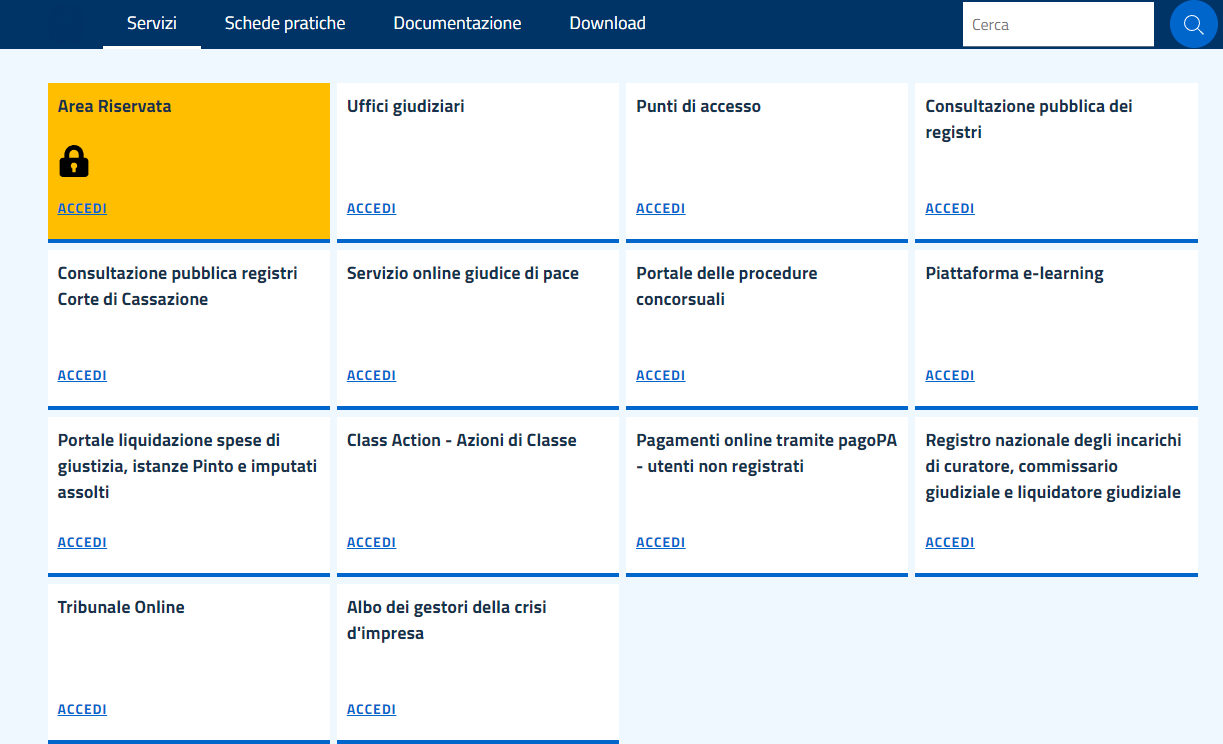 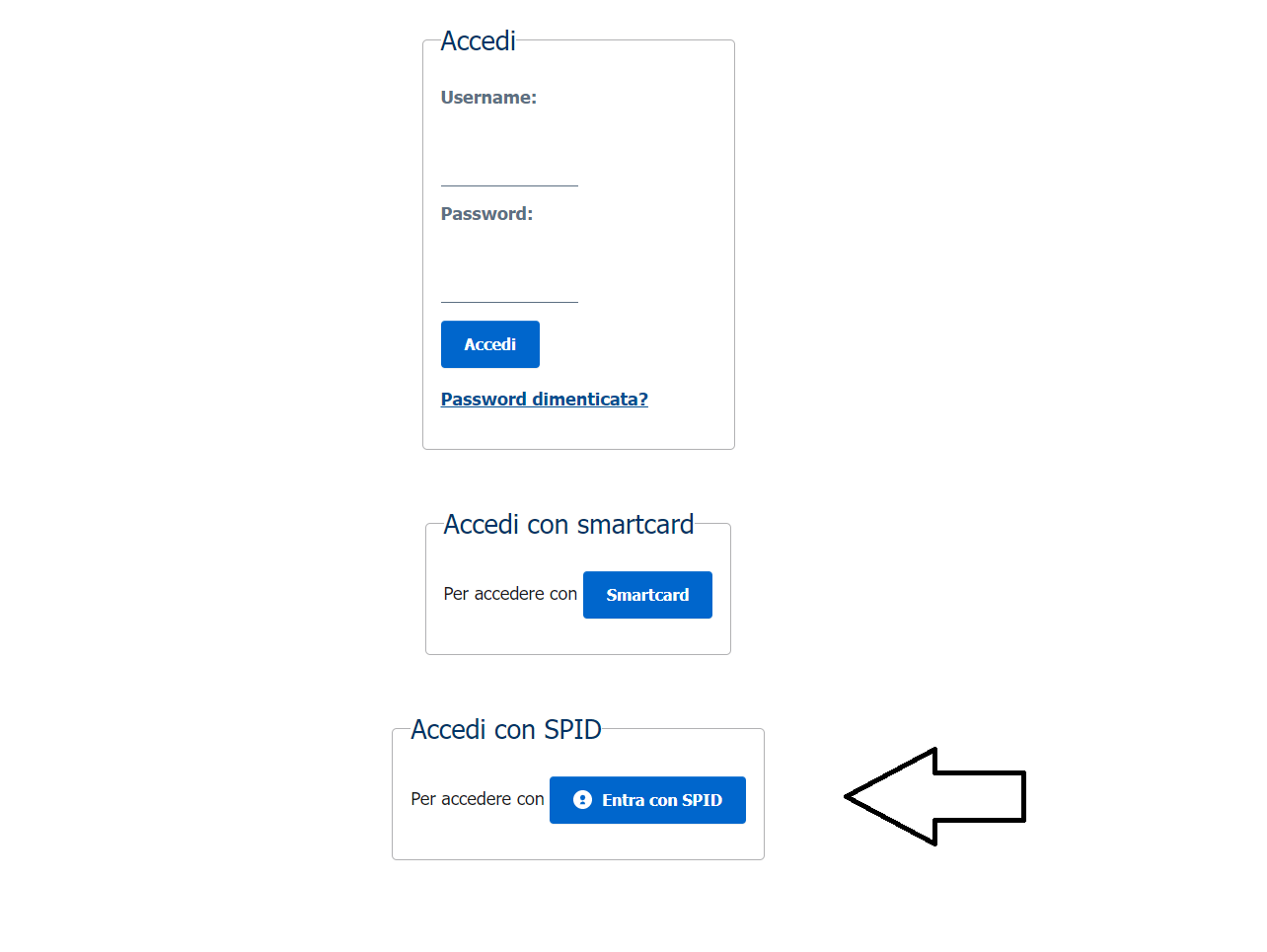 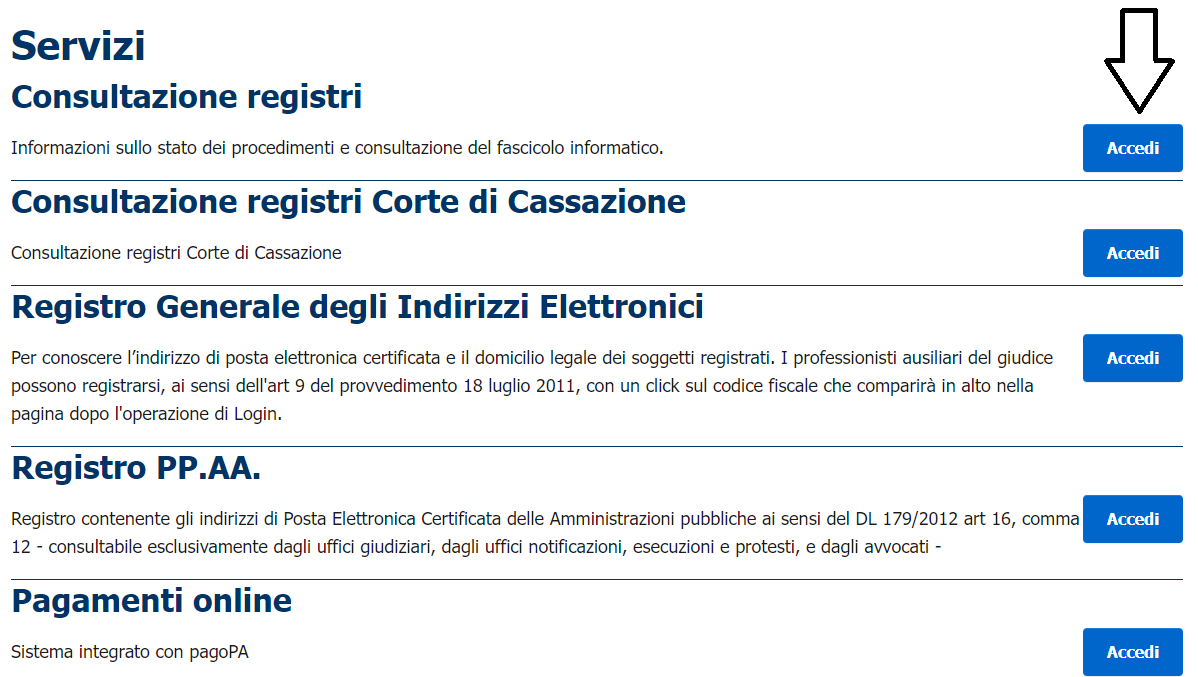 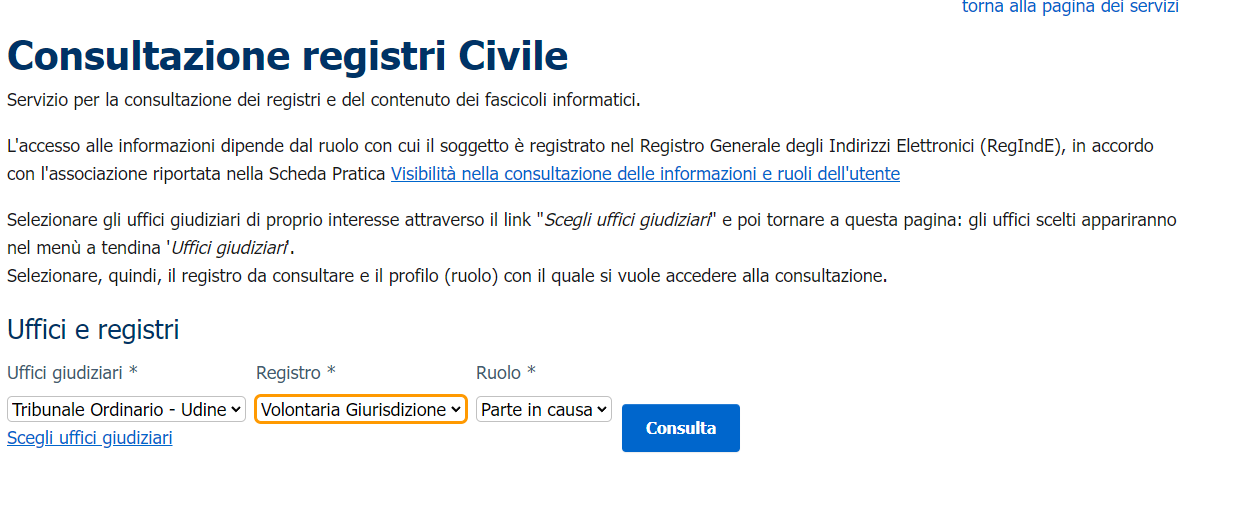 